Publicado en Madrid el 09/03/2020 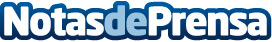 Fersay participará en la Boostpyme, feria profesional de servicios a la PymeFersay, compañía española, perteneciente al Grupo Etco,  facturó 11,1M€ durante 2019 y sus exportaciones suponen el 7% de su volumen de negocioDatos de contacto:Pura de RojasALLEGRA COMUNICACION91 434 82 29Nota de prensa publicada en: https://www.notasdeprensa.es/fersay-participara-en-la-boostpyme-feria_1 Categorias: Eventos Recursos humanos Consumo Otras Industrias http://www.notasdeprensa.es